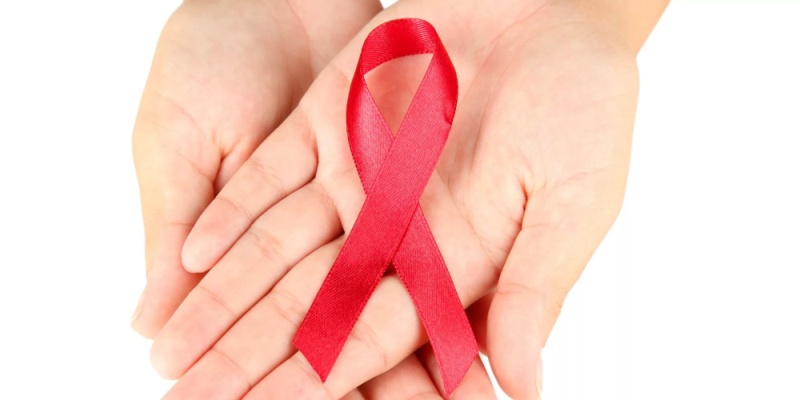 С 13-19 мая 2019 года проводится Всероссийская акция по борьбе с ВИЧ-инфекцией «СТОП ВИЧ/СПИД»  Она призвана напомнить людям о глобальной эпидемии человечества и консолидировать силы для того, чтобы ее остановить.Профилактика ВИЧ инфекции      При разговоре о такой болезни надо различать ВИЧ-инфекцию и СПИД. ВИЧ – заболевание, вызываемое вирусом иммунодефицита, при этом организм человека находится в состоянии невозможности противостоять инфекциям. Болезнь поражает человеческую иммунную систему, она постепенно теряет активность, не может сопротивляться распространению ВИЧ и прочим инфекциям, опухолям, провоцируемым основным заболеванием. В результате развивается синдром приобретенного иммунодефицита, продвинутый этап процесса ВИЧ. В стадии СПИДа организм человека так ослаблен, что заболевания, развивающиеся на его фоне, становятся необратимыми, а больной неизбежно погибает. Пока не разработано лекарство, способное вывести вирус из организма, меры профилактики ВИЧ-инфекции являются единственным вариантом уберечься от заражения неизлечимой болезнью.
ВИЧ-инфекция: пути передачи и меры профилактики Известные способы заражения:Попадание крови инфицированного человека в кровь здорового. Общем использовании шприцов, игл, инъекционного инструментария для приготовления и введения наркотиков.Незащищенный половой контакт.От зараженной матери младенцу (внутри утробы, во время родов или грудного кормления).Первый путь передачи распространен больше среди работников медицинской сферы, т.к. они большую часть времени контактируют с кровью пациентов.Стоит отметить, что под незащищенным сексом подразумеваются также анальный и оральный виды полового контакта. При этом риску заражения больше подвержены женщины, чем мужчины, потому что в женский организм попадает большое количество семенной жидкости с концентрированным содержанием вирусных клеток.При передаче ВИЧ от матери ребенку плод заражается примерно на 8-10 неделе беременности. Если инфицирования так и не произошло, очень велика вероятность заражения во время родов из-за соприкосновения крови матери и младенца.Вирусом нельзя заразиться: -после укусов насекомых; -при бытовом контакте; через слюну (при поцелуе),слезную жидкость, рукопожатие; -при пользовании общей посудой; -через одежду; -если пользоваться общим туалетом, душем, в бассейне.
Методы профилактики ВИЧ-инфицирования:Информационные сообщения. Чем чаще в СМИ будут звучать предупреждения о риске заражения, тем больше об этом будут задумываться люди, особенно молодежь. Особые усилия следует направить на пропаганду здорового образа жизни и межполовых отношений, отказа от наркотиков.Барьерная контрацепция. На сегодняшний день презерватив обеспечивает более 90% защиты от попадания генитальных жидкостей в тело человека. Поэтому следует всегда иметь при себе барьерные средства контрацепции.Контроль за ходом беременности инфицированных женщин. Консультирование и организация психолого-социальной помощи инфицированным и их семьям.
Профилактика ВИЧ-инфекции Для знающих пути передачи вируса в организм предохранение от заболевания заключается в снижении персонального риска заражения. Первичная профилактика СПИДа и ВИЧ-инфекции состоит в соблюдении несложных, но действенных правил:   -Избегать случайного секса. Риск заражения половым путем пропорционален числу спонтанных сексуальных связей. -Для полной уверенности партнеры должны оба обследоваться на вирус иммунодефицита. Риск поражения вирусом есть при всех формах половых связей – при контакте со спермой, влагалищным секретом, предэякулятом половых органов, травмированных слизистых оболочек ротовой полости (например, при глубоком поцелуе).- Если партнеры не прошли обследование на ВИЧ, при сексуальных контактах необходимо использование презерватива. Средства защиты при постоянном и правильном пользовании создают уверенную преграду для разных инфекций. -При употреблении наркотиков мало предупреждать риск исключительно применением индивидуальных шприцов и инструментария. Под наркотическим действием человек себя не контролирует и способен на поступки, провоцирующие заражение (незащищенный секс, использование одного шприца на группу наркоманов), поэтому только полный отказ от наркотиков выводит из группы риска. -Быстрота развития симптомов ВИЧ зависит от состояния иммунитета. Вирус способен развиться при наличии инфекционных заболеваний, поэтому необходимо своевременно лечить организм и укреплять иммунную систему. Индивидуальные меры профилактики ВИЧ при половых контактах. Половой путь при заражении СПИД определен как ведущий, составляющий до 80% всех случаев. Чтобы защититься от попадания инфекции, надо избегать сексуальных контактов в менструальный период, практик типа садомазохизма с повреждением покровов. Необходимо использовать презерватив. Среди видов барьерной контрацепции защищают от ВИЧ только мужские презервативы. Лучше приобрести плотные изделия известных марок со смазкой, включающей спермицид, а для предотвращения разрыва использовать лубриканты. Профилактика при переливании крови и ее препаратов Вся донорская кровь проходит обязательный тест на ВИЧ, ее безопасность подтверждается отрицательными лабораторными результатами. Доноры допускаются к процедуре после изучения документов и медицинского обследования с последующим хранением сведений на бумаге или в электронном виде в течение 30 лет. Агитационной информацией донорства разъясняется необходимость повторного исследования донора через полгода после процедуры сдачи крови.
Где пройти тест на ВИЧПройти тест можно в любом учреждении здравоохранения по месту жительства.  Кроме того, существует возможность анонимного обследования с предварительной и последующей консультацией врача.Во всех указанных учреждениях граждане РФ сдают анализ на ВИЧ бесплатно.ГБУЗ «Самарский областной центр по профилактике и борьбе со СПИД и инфекционными заболеваниями»
г. Самара, ул. Ново-Садовая, 178аsamaraspidcenter.ruРегистратура: 8 (846) 374-31-80Телефон "горячей линии" 8-800-707-6-123Новокуйбышевский центр по профилактике и борьбе со СПИД и инфекционными заболеваниямиАдрес: г. Новокуйбышевск, ул. Чернышевского, д. 1а, корпус 1.Телефон: 8 (84635) 6-55-99                                                                                               Эпидемиолог  ГБУЗ СО «ЧЦГБ» Ануркин Н. М.